ARMENIA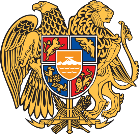 Geneva, 3 November 202036th Session of the UPR Working GroupReview of PanamaDelivered by Ms. Armine Petrosyan, Second SecretaryThank you, Madame President,Armenia welcomes the delegation of Panama. We note the steps taken by the Government of Panama to promote human rights since the previous UPR cycle. We welcome the adoption of the action plan of the Gender Parity Initiative aimed at the promotion of women`s economic autonomy and decision-making. We also welcome creation of the Institute of Demographic Studies of the Electoral Tribunal, which advances women`s political participation, carries out various training activities on electoral issues and runs electoral civic education programmes on an ongoing basis throughout the country.We take note with appreciation the establishment of an independent national mechanism for the prevention of torture and other cruel, inhuman or degrading treatment or punishment. We encourage the Government of Panama to ensure that all allegations of torture or ill-treatment are investigated promptly and impartially by this independent mechanism.Armenia would like to make the following recommendations:To continue efforts aimed at promoting the rights of children, in particular in the area of preschool education, To continue efforts to promote and enhance the rights of women.We wish Panama success in the UPR review process.I thank you.